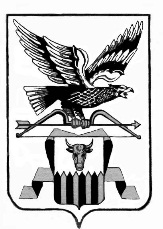 ПОСТАНОВЛЕНИЕАдминистрации муниципального района «Читинский район»_____________________________________________________Об установлении на территории муниципального района «Читинский район» особого противопожарного режимаВ соответствии В соответствии с Постановлением Губернатора Забайкальского края от 21 марта 2016 года № 28 «О введении на территории Забайкальского края режима повышенной готовности» и со статьёй 7 Устава муниципального района «Читинский район», Положением о Читинском районном звене территориальной подсистемы единой государственной системы предупреждения и ликвидации чрезвычайных ситуаций Забайкальского края, утвержденным постановлением Главы администрации «Читинский район» от 09 декабря 2005 года № 1789, и в связи с возможными угрозами населенным пунктам от лесных и ландшафтных пожаров, постановляю:1. В границах сельских и городских поселений муниципального района «Читинский район» где возможен 4-й и выше класс пожарной опасности:а) установить с 21 марта 2016 года особый противопожарный режим;б) запретить посещение гражданами лесов. Для получения информации и направления обращений в период введения ограничения пребывания граждан в лесах и въезда в них транспортных средств, проведения в лесах определенных видов работ в целях обеспечения пожарной безопасности или санитарной безопасности в лесах обращаться в Региональную диспетчерскую службу Государственной лесной службы Забайкальского края по телефонам: 8-800-100-94-00.2. Главам администраций сельских и городских поселений:а) организовать широкое информирование населения о запрете на нахождение в лесу, ответственности за нарушение правил пожарной безопасности, а также о возложении обязанности на виновника возникновения лесного или ландшафтного пожара по возмещению причиненного окружающей среде ущерба;б) ежедневно проводить анализ достаточности сил и средств, задействованных на тушении степных и ландшафтных пожаров, принимать незамедлительные меры по наращиванию группировки сил и средств в соответствии с определенной на основе анализа потребностью;в) обеспечить неукоснительное соблюдение запрета на применение открытого огня для очистки территорий от мусора, сухих растительных и порубочных остатков, активизировать работу по выявлению нарушителей запрета на применение огневых работ и составлению протоколов об административных правонарушениях;г) с наступлением весенне-полевых работ в апреле 2016 года организовать работу по обновлению минерализованных полос, приведению территорий населенных пунктов в пожаробезопасное состояние;д) организовать работу с хозяйствующими объектами, баз отдыха, председателями СОТов, СНТ и др. садоводческих кооперативов по очистке прилегающей территории от горючего мусора и сухого травостоя, обустройства минерализованных полос и приведению готовность сил и средств для защиты подведомственных объектов от пожаров, запрете разжигания костров и сжигания мусора;е) провести подворовой обход в поселениях (населенных пунктах) с предупреждением под роспись о запрете сжигания мусора, сухих растительных остатков и других требований мер пожарной безопасности;ж) организовать силами оперативных групп патрулирование дорог, прилегающих к лесным массивам и уточнить расстановку наблюдательных постов по каждому населённому пункту;з) в выходные и праздничные дни предусмотреть введение круглосуточного дежурства в администрациях поселений;и) привести в полную готовность силы и средства для защиты населённых пунктов от лесных и ландшафтных пожаров;к) обеспечить беспрепятственный подъезд пожарной техники к месту пожара и свободный доступ к источникам противопожарного водоснабжения; предусмотреть подвоз воды для заправки пожарных машин при осуществлении оперативной локализации и ликвидации очагов возгорания, удаленных от источников противопожарного водоснабжения;л) уточнить пункты сбора населения для эвакуации населения при возникновении опасности перехода лесных и других ландшафтных пожаров на населенные пункты и места размещения эвакуированного населения с предоставлением стационарных или временных жилых помещений;3. Начальникам территориальных отделов Государственной лесной службы Забайкальского края обеспечить взаимодействие с органами местного самоуправления в вопросах информирования, совместного патрулирования, использования сил и средств при угрозе населенным пунктам от лесных, ландшафтных и степных пожаров, а также незамедлительное предоставление информации о возникших пожарах в ЕДДС муниципального района «Читинский район» (тел. 32-28-83, 32-48-75).4. Отделу МВД РФ по Читинскому району (В.В. Федоров) обеспечить действие ограничительных мероприятий и организовать патрулирование силами экипажей ДПС и ГИБДД.5. Начальнику управления сельского хозяйства администрации района организовать доведение данного постановления до руководителей всех предприятий сельскохозяйственного производства, включая КФХ и индивидуальных предпринимателей, обеспечить создания ими наблюдательных постов за отслеживанием лесопожарной обстановки. 6. Данное постановление опубликовать в районной газете.7. Контроль за исполнением настоящего постановления оставляю за собой.И.о. руководителя администрации                                                     С.В. ФесюкИсп. И.В. МожаровТел. 32-36-70